SAFETY DATA SHEETPage 1 of 5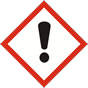 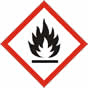 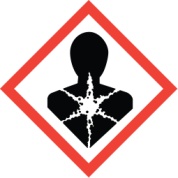 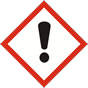 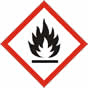 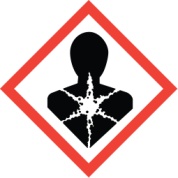 Page 2 of 5Page 3 of 5Page 4 of 5Page 5 of 5The information contained herein is based on the data available to us and is believed to be correct. However, we make no warranty, expressed or implied regarding the accuracy of the data or the results to be obtained from the use thereof. We assume no responsibility for injury from the use of this product described herein.